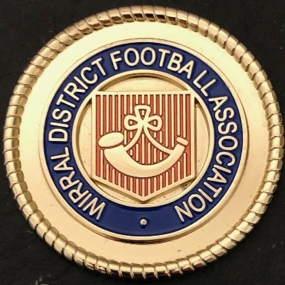 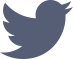 Please complete in BLOCK LETTERSThis form can be completed, ‘saved as’ Team name and emailed to the competition secretary before the closing date.Please click in each text box to start typing.Team NameLeague and Division Number / Name in which your Team plays If your club are entering more than one team a separate sheet is required.Club Secretary	Full Address & Post CodeMobile 	               Email AddressHome Ground (inc. Pitch No.) 			   	   Dressing Rooms Available 						Yes/NoWashing / Shower Facilities Available 				Yes/NoSeparate Accommodation Available for Match Officials		Yes/No Please note if your ground does not have the above facilities, you may be required to play your fixtures at your opponents’ ground.PLEASE READ THE GUIDANCE NOTES OVERLEAF FOR ENTRY IN TO THE CORRECT COMPETITION BASED ON YOUR LEAGUE STATUS AT THE TIME OF COMPLETING THIS FORMCOMPETITION ENTRYSATURDAY COMPETITIONS				SUNDAY COMPETITIONS 	Please tick                                                                               	Please tickSenior Cup Fee 	£30.00				Premier Cup Fee		£30.00Amateur Cup Fee	£25.00				Sunday Amateur Cup Fee	£25.00Junior Cup Fee 	£20.00				Sunday Junior Cup Fee	£20.00Youth Cup (U18) Fee		£18.00Youth Cup (U16) Fee 		£15.00Minor Cup (U14) Fee		£15.00Minor ‘B’ Cup (U13) Fee 	£15.00All Entries must be paid for by BACS Transfer to the District FA                    when the form is submitted. Uncompleted forms will be returned not be accepted and not entered the competition draws.Cash or Cheque payments cannot be accepted. Please complete all details required, make a BACS TRANSFER to.The Wirral District Football Association - Sort Code: 20-50-36 Account No 63051471and return this form to:The Honorary Secretary: Mr. K. Mighall. 15 Bidston Court, Upton Road, Claughton, Wirral CH43 7PA no later than Tuesday August 2023. Forms received after that date will not be included in the competition draws.Please note: Correspondence, Fixtures, Team Sheets and Match Report forms will be available through the FA Full Time Program to the club Secretary or nominated recipient. It is therefore a requirement for each team / club to have a monitored email address.Wirral District Football Association(Founded 1885)Chairman: 		Mr. A. Roberts	8 Cecil Road		New Ferry	CH62 1AY	alfroberts@talktalk.netHon. Secretary: 		Mr. K. Mighall 	15 Bidston Court, 		Upton Road	CH43 7PA	kevin.mighall@sky.comHon. Treasurer:		Ms S Rogan 	43 Whaley Lane 		Irby		CH61 3UT	sue.rogan@gmail.com Hon. Referees Sec:      	Mr G Barr	2 Cheviot Close	 	Little Sutton	CH66 4YS	garybarr@live.comHon. Asst Referees Sec. 	Mr S Buckley	906 Borough Road		Birkenhead	CH42 6QW	bukko25@hotmail.com	CUP COMPETITION ENTRIES SEASON 2023-2024RULE 1All clubs considered to be Open Age District Association Clubs playing in sanctioned Leagues are required to enter an approved competition by their District Football Association: Exemption from which may be given by the County Association to those Clubs who enter the Amateur and Sunday Challenge Cups of the County Association.Wirral District FA Clubs (or Clubs from other District / County FA’s who have no eligible competition and have District / County approval) will be entered into the appropriate Wirral District FA Cup Competition, based on the following requirements: -Players cannot play in more than one Saturday competition or more than one Sunday competition for any club he/she may be registered with irrespective of the competition status in the current season. Players (aged 10 years to Open Age) who play in teams affiliated to the FA of Wales must have International Clearance from the Welsh FA prior to each and every Wirral District FA competitive game. Failure to adhere to these Rules will result in expulsion from the Competition regardless of their Status.Conditions of entry.Saturday Senior Cup Competition: The competition is only open to teams affiliated to Cheshire County FA and Wirral District F.A. Saturday Amateur Cup Competition: The competition is only open to teams affiliated to Cheshire County FA and Wirral District F.A. including teams from the Chester & Wirral League Premier Division whose grounds are in the WDFA Jurisdiction. Excluding Full or Associate Members of CCFA and teams entered into the Cheshire County Amateur Cup Competition.Saturday Junior Cup Competition: The competition is only open to teams affiliated to Cheshire County FA and Wirral District F.A. including teams playing in the West Cheshire League Youth Under 18s Division, teams from the Chester & Wirral League Championship Division and Veterans Divisions whose grounds are in the WDFA Jurisdiction. Excluding Full or Associate Members of CCFA, teams entered into the Cheshire County Amateur Cup Competition and teams from the Chester & Wirral League Premier DivisionSunday Premier Cup Competition: The competition is only open to teams affiliated to Cheshire County FA and Wirral District F.A.Sunday Amateur Cup Competition: The competition is only open to teams affiliated to Cheshire County FA and Wirral District F.A. including teams from the Chester Sunday League Section A and the Cheshire Vets League Premier, 1st and 2nd Divisions whose grounds are in the WDFA Jurisdiction. Excluding Full or Associate Members of CCFA and teams entered into the Cheshire County Sunday Cup Competition.Sunday Junior Cup Competition: The competition is only open to teams affiliated to Cheshire County FA and Wirral District F.A. playing in the Lowest Division of District Affiliated Leagues including teams from the Chester Sunday League Division B and the Cheshire Vets Divisions whose grounds are in the WDFA Jurisdiction. Excluding, Full or Associate Members of CCFA, teams entered into the Cheshire County Sunday Cup Competition and Teams from the Chester Sunday League Section A.For Players playing in District Association Youth & Junior Football LeaguesContract players, as defined in Football Association Rules, are not permitted in this competition. No player registered with a F.A. Premier League or Football League Academy under the Elite Player Performance Plan contained within Youth Development Rules (F.A. Web Site) will be permitted to play in this Competition. Only a maximum of FIVE players registered with a “Junior Premier League - JPL” may be included in a team squad for a fixture in this competition. Players registered or having been registered during the current season with the JPL MUST be identified on the Match Team sheet.Sunday Youth Challenge Cup U18. The competition is open to teams affiliated to Cheshire County FA and Wirral District F.A. playing in the Youth Division(s) of District Affiliated Leagues. Only Players who are under 18 years of age but over 16 years of age on the 31st August (midnight) of the current season are eligible to play in the competition.Youth Challenge Cup U16. Only Players who are under 16 years of age on the 31st August (midnight) of the current season are eligible to play in the competition.Minor Challenge Cup U14. Only Players who are under 14 years of age on the 31st August (midnight) of the current season are eligible to play in the competition. Minor B Challenge Cup U13. Only Players who are under 13 years of age but over 11 years of age on the 31st August (midnight) of the current season are eligible to play in the competition. Please note: It is a condition of entry that all Youth, Junior or Minor teams carry Player’s Photographic ID, and must produce them if requested by the opposition prior to, during or following any WDFA Cup Tie.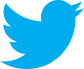 